English:‘The Golden Compass’We are continuing to look at The Golden Compass in English. This week, the lessons will be delivered via zoom using the link below. You will need to ensure that you log in each day at 11:00 as each days learning follows on from the previous days learning. The lesson will be approximately a 30 minute online input and start to the lesson, and then when the zoom lesson has finished there will be a written task to complete. Please email me your written task or show me during the 2:30 end of the day zoom call. Zoom link:Topic: EnglishTime: 11:00 AM        https://zoom.us/meeting/tJ0sd2qrj4pEtw3ExX985jZyA6CaAiOg1dD/ics?icsToken=98tyKuChrzsuGNSQsxGPRox5BYigLOrziCVej7dKzzr9O3kLNwnML8MUEbNeGffXJoin Zoom Meetinghttps://zoom.us/j/99104205388?pwd=OVJGZ09VdFZzY2FYczcvemRQcUJtQT09Meeting ID: 991 0420 5388Passcode: Asjj8bIf you cannot access the zoom lessons, please click the links below for a prerecorded lesson each day:Monday:  To analyse the opening scene (thenational.academy)Tuesday: To practise and apply knowledge of suffixes: -ous, including test (thenational.academy)Wednesday: To write prepositional phrases (thenational.academy)Thursday: To write the opening (thenational.academy)Friday : To edit writing (thenational.academy)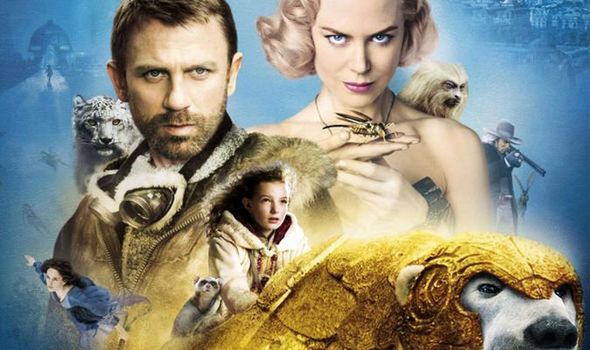 